We the People: Unit 5 TestLessons 27 – 3210 – 15 Matching from Vocab (study online!)10 – 15 Matching from court cases (online, in class, in lessons)10 “Matching”: identify the # of the amendment and the right (Bill of Rights only)10 – 15 True/False (from book content)10 – 15 Multiple choice (from book content)Essay: How are the Bill of Rights important to you today? Must explain (and identify by #) at least 2.     10 points.Factual content to know (for true/false and x-choice questions):Origins of U.S. Bill of RightsWho may hold rights?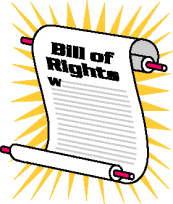 Bill of Rights #1-8, 9, 10Categories of rightsPersonal rights in the ArticlesEstablishment clauseSeparation of church and stateBroad vs. narrow, literal interpretationFree exercise clauseJohn Peter Zenger caseWhy freedom of expression important?Limitations on rightsTimes of war and the Bill of RightsNAACPTypes of warrantsGeneral warrantsProbable cause-importanceExclusionary ruleSelf-incriminationBurden of proofMiranda RightsRights before, during, after a trialBail